 ZLÍNSKÝ KRAJSKÝ  FOTBALOVÝ  SVAZ 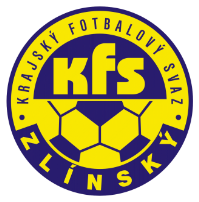 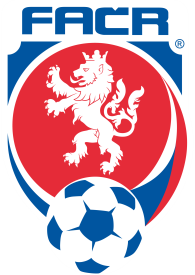 Hradská 854, 760 01 ZLÍN       Tel: 577 019 393Email: lukas@kfszlin.cz  
__________________________________________________________________________Rozhodnutí DK Zlínského KFS ze dne 13. listopadu 2019SK Baťov 1930 – 7240401 – pokuta 4.000,- Kč, poplatek 300,- Kč	DŘ FAČR § 65/1a, § 65/2a, § 20/6 – porušení povinností pořádajícího klubu 		FC Morkovice – 7210251 – pokuta 8.000,- Kč, poplatek 300,- KčDŘ FAČR § 66/2a, § 20/6 – nesportovní chování fanoušků při utkání KP mužů SK Baťov 1930 – Morkovice.	Kašík Jakub – 96021469 - SK Baťov 1930 – ZČN do 13.5.2020, poplatek 300,- KčDŘ FAČR § 48/3 – tělesné napadeníSK Tlumačov – 7240631 – pokuta 2.000,- Kč, poplatek 100,- KčDŘ FAČR § 50/3, § 20/6 – neoprávněné nastoupení k utkání, kontumace utkání dorostu KS sk. B – Újezdec – Tlumačov 3:0 kont.SK Tlumačov – 7240631 – pokuta 2.000,- Kč, poplatek 100,- KčDŘ FAČR § 50/3, § 20/6 – neoprávněné nastoupení k utkání, kontumace utkání dorostu KS sk. B –  Tlumačov- Prakšice 0:3 kont.									Zdeněk Kadlček									předseda DK Zl KFSPříjmení,jménoIDPočet ŽKPokuta Popl. DKOddíl,klubŽelezný Petr960715488200300Bystřice p/H.Krajcar David890116024100300Bystřice p/H.